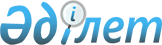 Карантинді тоқтатудың кейбір мәселелері туралыҚостанай облысы әкімдігінің 2020 жылғы 10 қарашадағы № 397 қаулысы. Қостанай облысының Әділет департаментінде 2020 жылғы 11 қарашада № 9545 болып тіркелді
      "Ветеринария туралы" 2002 жылғы 10 шілдедегі Қазақстан Республикасы Заңының 10-бабы 1-тармағының 3) тармақшасына, Қазақстан Республикасы Ауыл шаруашылығы министрінің 2015 жылғы 9 ақпандағы № 7-1/86 бұйрығымен (Нормативтік құқықтық актілерді мемлекеттік тіркеу тізілімінде № 10414 болып тіркелген) бекітілген Шектеу іс-шараларын және карантинді белгілеу немесе алып тастау қағидаларының 8-тармағына сәйкес, Қостанай облысының бас мемлекеттік ветеринариялық-санитариялық инспекторының 2020 жылғы 26 қазандағы № 01-08/2466, 2020 жылғы 2 қарашадағы № 01-08/2535, 2020 жылғы 6 қарашадағы № 01-08/2612 ұсыныстары негізінде Қостанай облысының әкімдігі ҚАУЛЫ ЕТЕДІ:
      1. Қостанай облысының келесі:
      1) Алтынсарин ауданы Большая Чураковка ауылдық округінің Приозерный ауылы;
      2) Қарабалық ауданы Михайлов ауылдық округінің Михайлов ауылы;
      3) Меңдіқара ауданы Краснопреснен ауылдық округінің Красная Пресня ауылы;
      4) Меңдіқара ауданы Первомай ауылдық округінің Лесное ауылы;
      5) Сарыкөл ауданы Маяк ауылы;
      6) Сарыкөл ауданы Тағыл ауылдық округінің Тағыл ауылы;
      7) Ұзынкөл ауданы Федоров ауылдық округінің Сокол ауылы елді мекендерінде жұқпалы құс тұмауы ауруының пайда болуына байланысты белгіленген карантин тоқтатылсын.
      2. Қостанай облысы әкімдігінің "Карантинді белгілеу туралы" 2020 жылғы 22 қыркүйектегі № 328 қаулысы қосымшасының реттік нөмірлері 1, 3, 4, 5, 6-жолдарының (2020 жылғы 22 қыркүйекте Қазақстан Республикасы нормативтік құқықтық актілерінің эталондық бақылау банкінде жарияланған, Нормативтік құқықтық актілерді мемлекеттік тіркеу тізілімінде № 9466 болып тіркелген) күші жойылды деп танылсын.
      3. "Қостанай облысы әкімдігінің ветеринария басқармасы" мемлекеттік мекемесі Қазақстан Республикасының заңнамасында белгіленген тәртіпте:
      1) осы қаулының аумақтық әділет органында мемлекеттік тіркелуін;
      2) осы қаулыны ресми жарияланғанынан кейін Қостанай облысы әкімдігінің интернет-ресурсында орналастырылуын қамтамасыз етсін.
      4. Осы қаулының орындалуын бақылау Қостанай облысы әкімінің жетекшілік ететін орынбасарына жүктелсін.
      5. Осы қаулы алғашқы ресми жарияланған күнінен бастап қолданысқа енгізіледі.
					© 2012. Қазақстан Республикасы Әділет министрлігінің «Қазақстан Республикасының Заңнама және құқықтық ақпарат институты» ШЖҚ РМК
				
      Қостанай облысының әкімі 

А. Мухамбетов
